LIST OF PANEL MEMBERS FOR ORAL EXAMINATION BOARDName of the Scholar				:RRN						:Programme					: Ph.D.Category					: Part Time / Full TimeResearch Topic 				:(Abstract of topic duly signed by the 
 supervisor and scholar should be enclosed)Name of the Supervisor				:Name of the Joint Supervisor  (if applicable)	:Supervisorship recognition Ref. No.		:Sl.No.Name with full and correct postal address of the Subject Experts in the relevant area of researchArea of SpecializationMembers from other Institutions (Preferably from IIT (s), IISc, IIIT, NIT(s), IIM(s) etc.)Members from other Institutions (Preferably from IIT (s), IISc, IIIT, NIT(s), IIM(s) etc.)Members from other Institutions (Preferably from IIT (s), IISc, IIIT, NIT(s), IIM(s) etc.)1.Name           :
Designation :
Department  :Address        :Phone:                                          E-mail:2.Name           :
Designation :
Department  :Address        :Phone:                                          E-mail:3.Name           :
Designation :
Department  :Address        :Phone:                                          E-mail: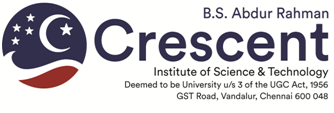 